                                                   Наши впечатления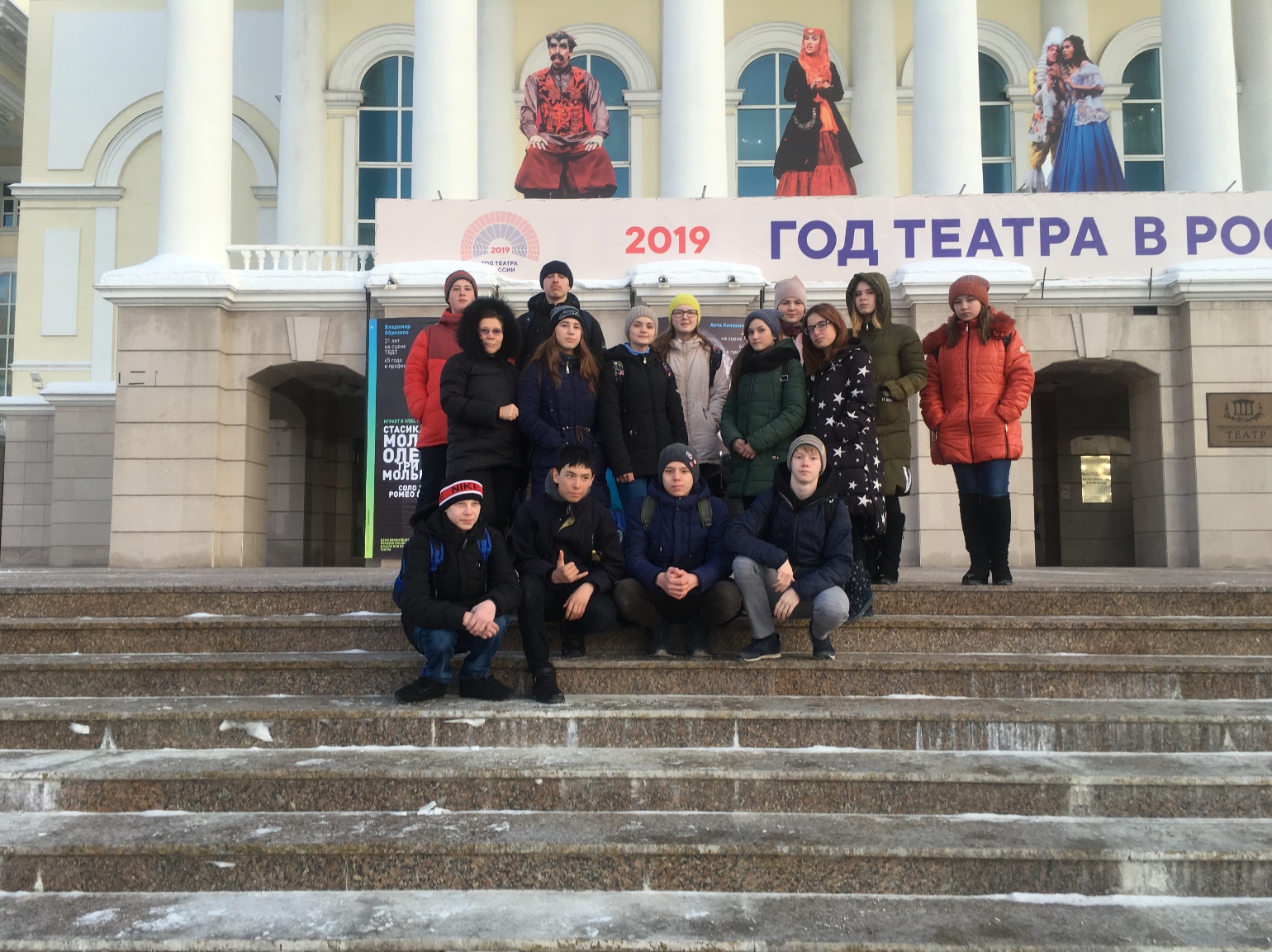     Недавно мы с ребятами из нашего класса ездили в драмтеатр на спектакль "Гроза" по пьесе Островского. Эта поездка была очень полезна. так как в следующем году мы будем изучать это произведение по литературе.     Спектакль завораживал, игра актёров была потрясающей. Главная героиня - Катерина – очень тонкая, ранимая натура. Живя в семье мужа с властной свекровью, она очень страдала, так как полюбила другого мужчину. Но она нашла в себе силы признаться в своем поступке. В конце произведения главная героиня покончила с собой. Мне было ее очень жаль, и слезы навернулись на глаза. Наше мнение о её поступке разделились. Кто-то говорил, что героиня слабая, могла бы жить дальше, а самоубийство - не выход. Кто-то утверждал, что с точки зрения того времени, её поступок был непростителен и осуждать её за это нельзя. Но всё же, не смотря на разные точки зрения, мы все пришли к выводу, что спектакль был прекрасен, и мы все хорошо и с пользой провели время.                                                                                   Пономарева Дарья, 8а класс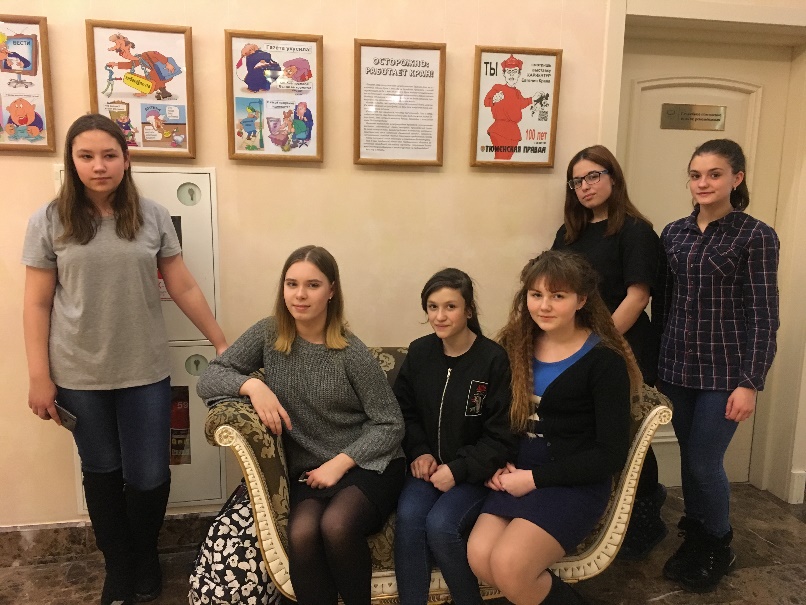 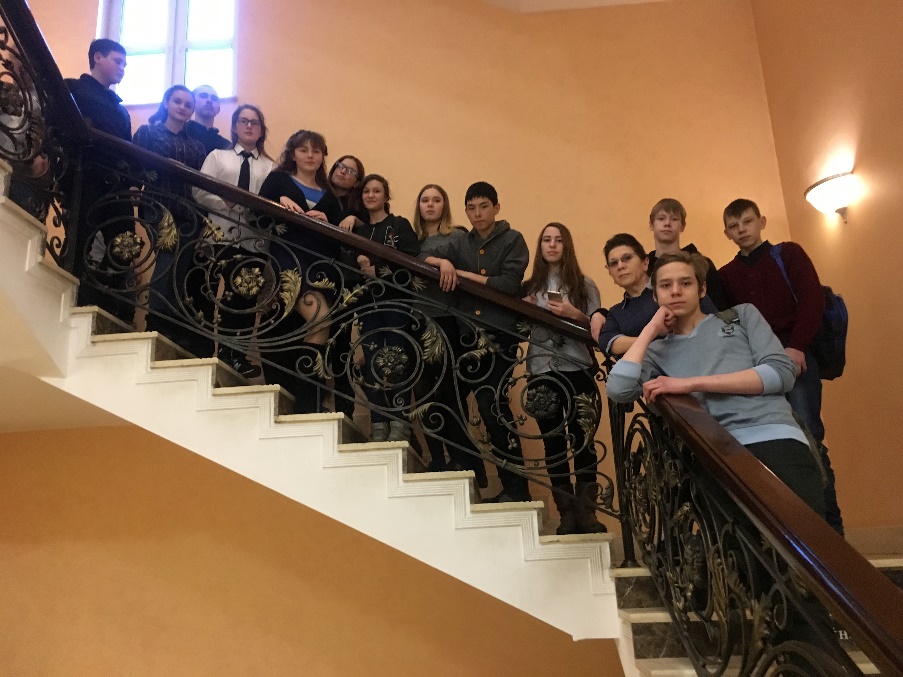 